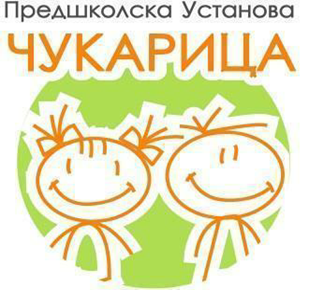 ПРЕДШКОЛСКИ ПРОГРАМ ПРЕДШКОЛСКЕ УСТАНОВЕ ЧУКАРИЦАБеоград, септембар 2023.УВОДНЕ НАПОМЕНЕПредшколски програм креиран је у складу је са Законом о основама система образовања и васпитања, Законом о предшколском васпитању и образовању, Правилником о основама програма предшколског васпитања и образовања, Развојним планом Установе. Заснован је на анализи и процени ефеката програмских активности реализованих у протеклом периоду, специфичностима локалне заједнице, потреба и очекивања породица, могућностима дечијег вртића и даје нам полазишта за даље конкретизовање и флексибилно прилагођавање контексту групе и вртића и пружа могућности за квалитетно планирање, реализацију и евалуацију васпитно-образовног рада.1. Портрет установеа. Локално окружењеПредшколска установа Чукарица постоји као јединствена Установа која се бави предшколским васпитањем и образовањем деце, узраста од 6 месеци до 7 година, још од давне 1944. године.  Налази на подручју општине Чукарица, у веома лепом природном амбијенту, поред Кошутњака, а једним својим делом простире се уз десну обалу реке Саве и поред Аде Циганлије. Градски и приградски локалитети на којима се налазе вртићи, својим природним, социјалним и демографским карактеристикама посредно утичу на остваривање Предшколског програма. Установа користи природне погодности окружења  у свакодневном васпитно-образовном раду. Реализују се активности у градским парковима (“Паркић на Бановом брду као 22 вртић”) на Ади Циганлији, у Кошутњаку, у Липовичкој шуми итд. На спортским теренима Кошутњака деца имају физичке активности и кроз игру се припремају зa „Београдски Дечији маратон“. Близина београдског хиподрома пружа могућност деци за организован обилазак и боравак уз разноврсне садржаје које он нуди, као што је “Хипотерапија”. У оквиру установе функционише 23 вртиаћ.Општина Чукарица је има скоро 200.000 становника и преко 59.000 радно ангажованих домаћинстава. Становништво општине Чукарица је хетерогено, не само у културно-образовном смислу, већ и по традицији, навикама, итд. И социо-економски статус становништва, односно наших корисника услуга-родитеља је веома различит. Креирањем заједничког културног контекса између породице и вртића сагледавамо богатство различитости и отварамо путеве за нове видове сарадње и истинско партиципирање родитеља.Организациона структура установе:7 Наменски грађени објекти:        	С  в  е  г  а:	         208                     4.460 	              32.095,46	  -         -110.054 Прилагођени објекти:С  в ега:   	          22          	540   	                 1.749,52         	    7.300           	У к у п н о 	        230    	            5000      	   33.844,98   		117.354,00У оквиру делатности Установе организовани су различити облици рада са децом: целодневни боравак, четворочасовни припремни програм, кратки диверсификовани програми и додатне делатности.Пратећи потребе породице и деце узраста од 1 до 7 година, у Предшколској Установи Чукарица организује се целодневни боравак, као основни и примарни облик рада, у трајању од 07:00-18:00 сати, а у неким вртићима од 06:00-18:00. У целодневном боравку смештено је око 4572 деце узраста од 3 – 7 година и 1551  деце узраста до 3 године и 15 деце у развојној групи.За децу у години пред полазак у школу организује се и посебни облик рада (припремни предшколски програм) у трајању од 4 сата. Полудневним припремним програмом обухваћено око 120 деце. Овај облик рада се реализује у просторијама вртића и основних школа на територији Бановог брда, Железника, Сремчице, Велике Моштанице, Остружнице, Чукаричке падине и Белих вода. Овај облик рада у потпуности задовољава исказне потребе родитеља и деце.Предшколска Установа својим различитим облицима рада обухвата око 6369 деце, што представља висок проценат у односу на укупну популацију. Највећи број обухваћене деце је у најстаријем узрасту (5 – 7 година) и у припремним групама. Број обухваћене деце креће се око 80% што је за Град Београд висок проценат Сви кадрови који су ангажовани за рад са децом су квалификовани и стручно оспособљени за васпитно-образовни рад, што је веома значајно за успешну реализацију. На узрасту од 1-3 године раде медицинске сестре васпитачи са средњом, а са децом од 3-7 година васпитачи са вишом, струковном школом (трогодишња) и високом школском спремом. Тим стручних сарадника чине: четири педагога, пет психолога и два логопеда. Установа има три социјална радника, пет дефектолога-васпитача, три сарадника на превентивно здравственој заштити. О исхрани се старају четири дијететичара-нутриционисте.У саставу ПУ Чукарица раде и две развојне групе са четири дефектолога васпитача. Установа планира посебну бригу за децу са тешкоћама у развоју, развијајући мрежу подршке породицама тако што негује сарадњу са релевантним институцијама и организацијама као што су: ОШ „Милоје Павловић“, Интерресорна Комисија, организација „Дечје срце“ и друге. Такође, тим за инклузивно васпитање и образовање, дефектолози васпитачи остварују сарадњу и са личним пратиоцима, сарадницима који  непосредно раде са децом у целодневном боравку и на тај начин учествују у заједничком креирању програма и пружању подршке породицама и деци у остваривању добробити.Васпитно - образовни рад се остварује на српском језику.в. Култура установе: мисија и мото установеМисија наше установе је дефинисана у складу са вредносним полазиштима Основа програма ПВО “Године узлета”,  Развојним  планом Предшколске установе Чукарица за период 2022-2027. године и гласи:  Ми смо Установа која подржава, уважава и гради праксу на перспективи детета и развија програме засноване на игри и интегрисаном учењу. Градимо културу узајамне сарадње, уважавања, тимског рада и дељеног лидерства. Заједно и континуирано унапређујемо професионални развој свих запослених. Настојимо да предшколско васпитање и образовање буде једнако квалитетно и доступно за свако дете, уз уважавање различитих потреба породице и деце у реалном контексту заједнице. Подржавамо добробит свих учесника и заједно креирамо сигурну, здраву и инспиративну средину која пружа могућности сваком детету да развија све своје потенцијале. Визија нам је да наша Установа место живљења деце и одраслих у заједници. Кроз заједничко делање свих учесника градимо квалитет васпитно- образовне праксе усмерене на подршку добробити деце, породице и запослених. У установи се негује повезаност са природом, истраживање и иницијатива свих. Просперитет установе ослоњен је на лидерско деловање свих појединаца, тимова и целокупне мреже установе. Развијамо рефлексивну праксу и градимо заједницу која учи. Стварамо услове да сви буду укључени у све сегменте живота вртића и да вртић дође до све деце. Квалитет предшколске установе се огледа у отворености и капацитету за сарадњу и грађење партерстава на свим нивоима, а квалитет заједнице се види у начину и степену бриге о деци.Мото: Децо, родитељи и васпитачи, дођите да се играмо, да истражујемо, заједно стварамо квалитетне и инклузивне програме у којима заједно растемо и остварујемо добробит свих!2. Предшколска установа као место реалног програма васпитно-образовног радаа. Васпитно-образовни програм као израњајући програм заједничког живљења;Пракса предшколске установе Чукарица се континуирано развија у правцу демократске, инклузивне и рефлексивне кроз реални програм у конкретном контексту, заједничким учешћем деце и одраслих. Усмерени смо да подржимо добробит деце, породице и аутономију, креативност и професионалност практичара. Програм се гради кроз заједничко учешће свих учесника, деце породице и васпитача у конкретном контексту, засновано на концепцији Основа програма. Програм је израњајући, односећи се на конкретну децу, њихове породице и развија се уважавајући специфичности животног окружења породица и вртића.“Васпитно-образовни програм се гради кроз заједничко учешће деце и одраслих као аутентичних људских односа и заједништва у ситуацијама, догађајима и активностима које за њих имају смисла, као процес заједничког учења деце и одраслих кроз који одрасли и деца заједнички конструишу знања и разумевање себе и света”(Основе програма предшколског васпитања и образовања –Године узлета, 2018).Циљ предшколског васпитања и образовања у односу на дете је подршка добробити детета кроз односе и делање.  Развојним планом установе 2022-2027 одређени су циљеви:1 . Грађење квалитета васпитно-образовне праксе усмерене на подршку добробити детета, развоју диспозиција и свих кључних компетенција за целоживотно учење, кроз заједничко делање свих учесника2.  Развијање квалитетнe подршке деци и породици у вртићу и заједници кроз заједничко учешће у подстицајном, сигурном и безбедном окружењу.3.  Развијање културе и унапређивање праксе професионалне заједнице учења 4.Унапређивање организације, руковођења и лидерског деловања заснованог на одговорности и мотивацији свих учесника у раду установеВодимо се принципима развијања реалног програма датим у Основама програма: Принцип усмерености на односе, принцип животности, принцип интегрисаности, принцип аутентичности, принцип ангажованоси и принцип партнерства.Принципи подржавају грађење и неговање односа уважавања, сарадње, одговорности и заједништва. Заједништво је организовано око смислених ситуација (интегрисаног) учења које израњају из искуства, питања, догађаја, збивања у групи и заједници. Сваки члан заједнице је уважен у својој аутентичности и негује се индивидуализовани приступ сваком детету уз подршку деци са сметњама у развоју и инвалидитетом и деци из других осетљивих група. У развијању програма фокус је на уважавању перспективе деце и породице и повезивању са локалном заједницом.Планирање и документовање  	Планирање васпитно - образовног процеса настаје и развија се у заједништву деце, родитеља и васпитача. Програм који настаје је смислено повезан са контекстом и истраживањима релевантим деци и одраслима у заједници.Планирање је тематско или пројектно, засновано на интегрисаном приступу учења у коме постоји јединство доживљаја, мисли и делања. Процес планирања је стваралачки (није унапред дат) и одражава реалност живота групе, смислен је заједници а доноси измене у простору и креираним ресурсима. У процес планирања укључени су и родитељи а васпитач планира места у локалној заједници у којима деца могу да проширују искуства везана за тему или пројекат. Циљ у планирању није доћи до брзог решења или овладати неким знањима већ планирање подршке процесу учења засноване на принципима развијања реалног програма.Документовање омогућава видљивост програма и учења и развоја деце. Видљивост процеса учења је пре свега доступан и потребан деци како би могли да посматрају свој напредак у учењу, да договарају и праве претпоставке о будућем смеру истраживања. Сврха документовања је и континуирано грађење квалитета програма кроз критичко преиспитивање и рефлексивни приступ.б. Понуда програма и услугаКроз сарадњу са локалном заједницом и родитељима доприносимо повећању обухвата деце, видљивости рада установе и промоцији значаја раног развоја. Континуирано проширујемо понуду квалитетних програма, креирамо додатну подршку деци и породици и пружамо прилику деци да учествују у животу заједнице и користе могућности које она нуди као подстицај за учење и рани развој у циљу добробити читавог друштва.У оквиру делатности Установе организовани су различити облици рада са децом: целодневни боравак,  четворочасовни припремни програм и додатне делатности у складу са критеријумима датим у Правилнику о ближим условима за остваривање различитих облика и програма васпитно-образовног рада и других облика рада и услуга које остварује предшколска установа (“Сл.гласник РС“, бр. 80/2021)..Целодневни и четворосатни припремни предшколски програм:Из наведене табеле се види да Установа има 11 групa малих школа- припремних предшколских програма који ће се одвијати како у просторијама Установе (7 група) тако и у изнајмљеним просторима (4 група). Програми од општег интереса-Целодневни боравак за децу са посебним потребама у трајању од 11 сати:РЈ «Сањалица»   	број група: 	2                  	 број деце:  	15Преглед по планираним облицима рада, броју група и броју децеАктуелни пројекти:У сарадњи са Тимом за инклузивно образовање на нивоу установе наставља се и Реализација програма :  “Развијања система ране интервенција заснована на рутинама”, који су заједнички покренули Уницеф и Београдски психолошки центар, уз подршку фондације за отворено друштво из Лондона. У саставу тима на нивоу установе који реализује програм укључени су: дефектолози, психолог, логопед, социјални радник, васпитачи и медицинска сестра на превентивној здравственој заштити.Предшколска установа Чукарица током 2022/23 године узима активно учешће у „GREELCO“: Green Learning Community пројекту, усмереном на питање унапређивања дигиталних компетенција практичара, „зелено“ образовање и упознавање система предшколског васпитања и образовања и пракси у осам партнерских земаља (Белгија, Чешка, Мађарска, Естонија, Словенија, Румунија, Македонија и Србија. Поред вртића у пројекат су укључени и Педагошки завод (ЕРИ), Словенија - члан ИССА, Hellenic Open University (ХОУ), Грчка, Међународно удружење „Корак по корак“ (ИССА). У питању је Еразмус пројекат и стратешко партнерство које се реализује током две године између 8 партнерских земаља. Пројекат за тим ПУ Чукарица подразумева учешће у обуци унапређивања дигиталних компетенција практичара; креирање видео материјала о предшколској установи; тестирање и давање повратних информација о функционисању онлајн платформе; гостовање и активно учешће у виртуелним студијским посетама; организовање виртуелне студијске посете; учешће у догађају међународне онлајн дисеминације; писање постова и чланака на ФБ страници, веб страници и билтену; објављивање информација о пројекту, његовим активностима и резултатима на Европској школској образовној платформи.  Виртуелне студијске посете омогућиће увид у осам различитих европских вртића, размену и рефлексију праксе стручних лица и руководећих менаџера вртића и других заинтересованих особа. Трајање пројекта је од 1. 11. 2022. године до 31. 10. 2024. године.Актуелно је и покретање учешћа у Ерасмус+ пројекту са називом “Lets do it green” у сарадњи са CREA Шпанија 2023-2024 са циљем унапређивања капацитета установе за одрживи развој и пројекте из екологије.в. Физичко окружење као димензија програмаПростори на нивоу објеката су различити по величини и капацитету, неки се налазе у урбаним деловима града, а други су у природном окружењу, скоро сви имају дворишта и терасе.  Оно што је заједничко за све просторе јесте да су безбедни и предвидиви, отворени и доступни. У оквиру сваког вртића сви простори, унутрашњи и спољашњи су повезани и међусобно интегрисани са флексибилном наменом. Простор одражава концепцију програма и  нарочита пажња се посвећује сталном реструктуирању, развијању и обогаћивању простора у партнерству са породицом.Простор је променљив и динамичан. Приступачан је за сву децу, подстицајан, инспиративан и  омогућава деци да бирају активности и садржаје и начине груписања; могу да  раде заједно и сарађују,  али и да се осаме и да самостално да користе материјале на различите начине. Деца имају могућност да реорганизују простор, уређују га, истражују, креирају, стварају. На тај начи деца граде лични и групни идентитет и добијају прилику да  се осете уважено и одговорно, а пре свега имају мноштво прилика да уживају и да се радују.Простор је организован кроз просторне целине. Промене у простору резултат су истраживања иницирана дечјим питањима, игром и пројектима које као мале заједнице развијају. Материјали који се могу наћи у простору су природни, пластични, дрвени, рециклажни и други  који омогућавају вишенаменско коришћење и подстичу дечју машту и креативност. Осим играчака и материјала са вишенаменском употребом у простору се могу пронаћи и реални предмети који омогућавају деци непосредан доживљај стварности. Двориште и сви простори вртића су места за игру и учење и одражавају концепцију програма. Функције свега изложеног у простору су истраживање, видљивост програма, персонализованост (даје слику идентитета групе и појединаца), и подстичу заједничког учешћа свих актера (деце и одраслих у вртићу и заједници).  Временска организација је флексибилна у  односу на структуирање редоследа и трајања различитих ситуација и активности у вртићима. Дневни ритам активности је устаљен, што омогућава предвидљивост и помаже деци да стекну дневне рутине. Свакодневне активности (обедовање, спавање, боравак напољу…) се планирају у дијалогу са породицом и локалном заједницом, а у складу са потребама деце. Уважавају се индивидуалне разлике (у вези са исхраном, одмором)  које подржавају дечје добробити. Промишља се о начинима договарања са децом о правилима везаним за рутине и подстиче самосталност деце у обављању рутина.4. Предшколска установа као место демократске и инклузивне праксеа. Партнерство са породицомПородица је примарни и најважнији васпитач деце. Партнерство са породицом се гради кроз узајамно поверење и поштовање, сталну отворену комуникацију и дијалог, као и препознавање и уважавање јединственог доприноса и снага сваке стране путем неговања емпатије, осетљивости и уважавања различитих перспектива. Оно се огледа и у заједничом доношењу одлука као и спремности на компромисе и промене. Неговањем рефлексивности и саморефлексивности у раду практичари унапређују своје компетенције које се односе управо на развијање партнерства са породицом, кроз дијалог и размену у оквиру малих заједница практичара на нивоу вртића и Установе. У новом циклусу развоја рефлексивне праксе усмерићемо се на преиспитивање полазишта, претпоставки и очекивања од сарадње са породицом и постојеће обрасце моћи.Pодитељи су укључени у процес рада и вредновања квалитета Установе у оквиру следећих стручних тела: Савет родитеља, Актив за развојно планирање, Комисија за специјализоване облике рада, Тим за диверсификацију програма, Тим за заштиту деце од дискриминације, насиља, занемаривања и злостављања и Тим за самовредновање.  На тај начин породице учествују у доношењу одлука, решавању проблема, превазилажењу изазова, унапређивању квалитета рада разматрајући текућа питања из живота Установе која се тичу њихове деце. Поред учешћа родитеља у раду стручних тела подржава се активно учешће породице  у животу и раду вртића. Стварају се могућности и прилике да породице одлучују, активно учествују у васпитању и образовању своје деце, учествовањем на родитељским састанцима, осмишљавањем и реализовањем  различитих радионица; неговањем родитељских иницијатива; креирањем различитих флајера, видео материјала којима се родитељи позивају на учешће.Предвиђени су различити видови сарадње са родитељима, као и бројне прилике за заједничко живљење, дружење и грађење квалитетних односа, међусобно упознавање и размену. Партнерство се гради од почетка, већ на првим родитељским састанцима пре поласка новопримљене деце. Припремљени су и  писани и видео информатори о процесу адаптације, игри, иницијативи, организацији живота и рада у вртићу; упитници о навикама и особинама детета. Индивидуални (саветодавни, информативни…) разговори и подршка родитељским компетенцијама од стране васпитног особља и стручне службе су породици на располагању свакодневно. Континуирана је сарадња и размена информација о развоју и напредовању и социјалном функционисању детета унутар наших вртића, а и са другим системима (школа, центар за социјални рад), током свих транзиционих периода. б. Повезаност са локалном заједницом;Локална заједница чини друштвени и културни контекст у коме дете одраста као и шире окружење које обухвата физичку и социјалну средину (различите установе, институције, организације, различите социјалне групе). За дете је заједница пре свега његово непосредно окружење - породица, вртић и друге установе и институције  које посећује (дом здравља, места за изласке и забаву, продавнице и сл.).Захваљујући свом проактивном приступу предшколска установа је видљиви субјект и активан партнер на општини Чукарица, а деца учешћем у заједници развијају нова знања, осећање припадништва и заједничког социјалног учешћа, властиту вредност и идентитет, користећи ресурсе и просторе у заједници за реализацију. Предшколска установа Чукарица тежи повећању видљивости и промовисању значаја квалитетног раног  васпитања и образовања у заједници, континуирано развијајући сарадњу, партерство, и умрежавање с свим актерима који доприносе подршци раног развоја деце. Креирањем подстицајнијих услова за децу и породицу  подржавају се добробити, остварују међусобни позитивни утицаји и  дугорочно подиже општи квалитет живота у заједници. Тежимо да промовишемо слику о детету као комептентној, активној особи која има право и могућности да активно учествује у обликовању заједнице у којој живи. Установа  користи различите ресурсе и просторе у заједници за реализацију активности (нпр. отворене просторе, институције образовања, културе и спорта итд.) и учествује у различитим дешавањима у локалној заједници (прославе, фестивали, акције). Информације о програму рада су доступне локалној заједници кроз учешће у многобројним акцијама и манифестацијама и кроз повезивање са другим образовним програмима и организацијама које се баве  децом и  породицом.Континуирана сарадња видљива је и у партнерствима и сарадњи са другим институцијама: Секретаријат за дечју заштиту града Београда, Министарство просвете, науке и технолошког развоја, установе културе, установама спорта и рекреације, струковна удружења, удружења родитеља и невладине организације. Партнерства и сарадња предшколске установе остварена је и са привредним, пословним и услужним организацијама које пружају подршку у реализације неких активности  или акција.Отвореност Установе огледа се и кроз присуство волонтера и студената (васпитача, педагога, психолога, логопеда, дефектолога, социјалних радника) који могу реализовати  стручну праксу, стицати радно искуство и реализовати истраживачке пројекте у вртићима. Сарадња Установе и основних школа се континуирано одвија кроз посете предшколске деце свим школама на територији општине Чукарица, учешће на приредбама, као и кроз посете учитеља вртићима и заједничких састанака стручних сарадника школе, стручних сарадника Установе, васпитача и родитеља чија деца полазе у школу. Негује се и  дугогодишња сарадња са уметничким школама.Отвореност предшколске установе огледа се и у видљивости  путем веб сајта установе, фејсбук странице Установе у јутјуб канала на којима се презентују активности Установе, васпитно-образовни и едукативни садржаји и примери добре праксе. Многобројне активности Установе пропраћене су и медијски, гостовањем представника Установе у телевизијским и радијским емисијама.в. Рад са децом и породицама из осетљивих групаУнапређивање инклузивног образовања има приоритет у раду Установе. Установа је формирала Тим за инклузију као вид систематске подршке унапређивању и развијању инклузивне културе установе и неговању инклузивне праксе.Путем едукације васпитача, медицинских сестара васпитача, стручних сарадника и сарадника, коришћењем релевантне стручне литературе и применом дигиталних технологија континуирано радимо на повећању отворености и осетљивости за инклузивност и унапређивање компетенција за планирање и реализацију васпитно-образовног рада и различитих облика додатне подршке у овој области.Облици додатне подршке деци и породици које установа организује у сарадњи са партнерима на нивоу локалне заједнице су: Градски центар за социјални рад у сарадњи са Хуманитарном организацијом „Дечије срце“ реализује услугу, “лични пратилац детета”,интересорном комисијом у циљу пружања додатне подршке деци породици. Циљ рада тима за инклузивно образовање је креирање инклузивне културе предшколске установе кроз: уважавање права све деце на васпитање и образовање у вртићу којом се уважава родна , културна, здравствена и свака друга различитост, развија осетљивост на дискриминацију, а посебна пажња посвећује укључивању деце из осетљивих група; подршку детету као компетентном бићу усмереношћу на добробит детета и подршку његовим потенцијалима и активном учешћу у животу вртића и локалне заједнице; грађење партерства са породицом и локалном заједницом  у циљу остваривања добробити детета.  На нивоу вртића формирају се тимови за инклузију вртића кога чине васпитач, стручни сарадник, родитељ, дефектолог и по потреби други сарадници ван установе.Породица као први и основни васпитач детета није непроменљива и подложна је многим кризама током раста детета које зависе од контекста: болест, развод, смрт, губитак посла, сиромаштво, низак ниво образовања, инвалидитет, алкохолизам и у том смислу свака породица може да буде осетљива. Породице често трпе и дискриминацију и социјалну искљученост. Све су то ситуације када је породици потребна подршка, посебно породици са дететом предшколског узраста. Вртић има одговорност за доступност своје подршке и отворен је за сву децу из локалне заједнице. Вртић пружа подршку целовитом развоју детета, васпитној функцији породице и укључивању детета и одраслих у друштвену заједницу. Препознавањем и адекватним реаговањем, предшколска установа, кроз своје програме пружа различите врсте подршке: вршњачке, колегијалне, стручне, институциализоване, системски регулисане, усмерене на најбољи интерес и добробит детета.Васпитно образовни рад у развојној групиРад са децом у развојној групи реализују васпитачи-дефектолози по општим основама предшколског програма са додатним мерама индивидуализације уз израду ИОП-а. У оквиру развојне групе обухваћена су деца која су по решењу и мишљењу ИРК укључена у ове групе. Основе програма васпитно образовног рада са децом у развојној групи покривају све области индивидуалног развоја детета са циљем да задовоље  основне потребе игре, учења и прилагођавања. Програм се реализује у васпитним групама са малим бројем деце (од 4 до 6) које омогућавају индивидуални рад са сваким дететом. Конкретни програме васпитно-образовног рада за поједино дете или мању групу деце планирају се и изводе  одабирајући садржаје, захтеве и материјале и распоређујући их у складу са потребама и могућностима сваког детета или мање групе у партнерству са породицом. Важан сегмент рада је планирање заједничких активности за децу у вртићу  који се планира у сарадњи са васпитачима осталих група у вртићу, тако да сва деца учествују, уз праћење и подршку дефектолога као и сарадњу са васпитачима и стручним сарадницима. Општи циљ у раду је развијање и неговање способности и вештина из свих области развоја уз подржавање дечје добробити, како бих се омогућила што праведнија и потпунија социјална укљученост деце у њиховој ужој и широј друштвеној средини. г. Транзиција и континуитет у образовањуПроцес адаптације и процес транзиције се пажљиво планирају и систематски прате у Установи. Транзициони периоди обухватају неколико месеци пре и након што дете пређе на следећи ниво васпитања и образовања: када дете први пут полази у предшколску установу (јасле, вртић, ППП), када прелази из јасала у вртић или долази из  другог вртића (мења групу) и када полази у школу. Програми транзиције (који подразумева и период адаптације) се развијају и реализују уважавајући перспективе породице и деце, уз афирмативно подстицање партнерства и повезивање у складу са могућностима и ресурсима вртића, породице и заједнице.Обезбеђују се повољни услови за прилагођавање креирањем подстицајне средине и активности, осмишљеним и активним присуством родитеља током првих дана боравка деце у јаслицама и у вртићу, поштовањем индивидуалног ритма детета и постепеним одвајањем од родитеља. Активности за успешно прилагођавање и добробит детета, планирају се и реализију кроз узајамну сарадњу предшколске установе, породице и других система (ОШ, други вртић, ЦСР, терапеути, ИРК...).У установи  се примењује програм адаптације на јасле и вртић у сарадњи са родитељима и подршка породици за сваки транзициони период. Смисао боравка деце и родитеља је у томе  да прелазак детета у нову средину има ослонац у ономе што му је блиско и познато, да нову средину упозна са особом за коју je везанo и коју познајe. То је период у коме се активно прилагођавају и одрасли и деца, јер се кроз узајмне интеракције креира нови контекст у коме се моделују узајмна очекивања, утврђују рутине и успостављају обрасци понашања. Због тога је овај период посебно значајан и важно је да буде добро испланиран, а истовремено врло флексибилан. Посебна пажња поклања се стварању поверења и добре сарадње са породицом, јер је то темељ квалитетних, узајамно уважавајућих односа и партнерства са породицом.Једна од важних активности у овом периоду је и грађење идентитета групе, како би дете препознало сличности које га повезују са групом, доживело групу као своју и осетило сигурност, блискост и припадање. Дете такође уочава различитост и препознаје  себе као јединствену и непоновљиву особу, која је вредна сама по себи и значајна као појединац, а истовремено и као члан својих група (породица, вршњачка група у вртићу, итд.)Tранзициони периоди представљаjу заједничку одговорност вртића, школског система и породице како би се олакшао долазак детета у вртић и прелазак детета у ново окружење. Циљ је обезбеђивање континуитета квалитетног физичког и социјалног контекста за развој и учење кроз холистички приступ детету, уз уважавање индивидуалних карактеристика и права сваког детета.Деца предшколског узраста и њихове породице на територији општине Чукарица током припремног предшколског програм упознају се са особеностима школског система. У години пред полазак у школу сарадња Установе и основних школа се континуирано одвија. Посете школама, праћење наставе током школског часа и заједничке приредбе предшколаца са децом школског узраста постали су неизоставни део овог транзиционог периода. Такође, родитељи деце припремног предшколског програма имају прилику да на заједничком састанку представника вртића: васпитача и стручних сарадника са представницима школа дискутују важне аспекте транзиције, као и да се упознају са изазовима које полазак у школу доноси.Негујемо континуитет и уважавамо сложеност транзиције између школског и предшколског система и када су у питању деца из осетљивих група. Како унапређење инклузивности образовања има приоритет у Установи, настојимо да са породицама, васпитачима и представницима школе заједно планирамо процес преласка из вртића у школу. Заједно са породицом детета разматрамо у којој мери би документација која постоји у виду мера индивидуализације, педагошки профил или индивидуални образовни план били од користи за креирање подстицајног окружења и ситуација у школи. Заједно са родитељима као партнерима креирамо праксу која се уз њихову сагласност преноси и у школски систем и има позитиван ефекат на учење и развој детета.д. Заштита деце од дискриминације, насиља, злостављања и занемаривањаНа нивоу установе делује Тим за заштиту деце од дискриминације, насиља, злостављања и занемаривања, у оквиру кога су и подтимови на нивоу сваког вртића. Општи циљеви :1. Допринети стварању услова у којима ће се деца несметано развијати и осећати сигурно и заштићено.2.  Обезбедити примену Посебног протокола и креирати атмосферу у установи у којој се: учи, развија и негује култура понашања и уважавање личности; поштују права детета; не толерише и не ћути о насиљу; развија одговорност свих за заштиту деце од насиља.Сви запослени учествују у планирању и реализацији програма тима за заштиту деце од дискриминације, насиља, злостављања и занемаривања, а приоритетни принцип поступања је најбољи интерес детета.TИМ НА НИВОУ УСТАНОВЕ - задаци:1.  Израђује Програм заштите деце од днзз2. Предлаже, планира и покреће превентивне програме који су намењени деци и одраслима у установи3.  Развија процедуре за интервенције у случају днзз у установи4.  Повезује установу са другим релевантним установама5. Планира, реализује и прати професионални развој запослених у области заштите деце од днзз.ТИМ НА НИВОУ ВРТИЋА - задаци:1.  Учествује у евалуацији и предлаже Програм заштите деце од насиља2.  Израђује, реализује и прати План акција превентивних активности  на нивоу вртића3. Интервенише у ситуацијама насиља (прекидање насиља, смиривање ситуације, консултације...)4.  Израђује план заштите за дете/децу5.  Учествује у реализацији и праћењу предузетих мера и води евиденцију о томе6.  Доноси и промовише, у сарадњи са децом, родитељима и свим запосленима правила понашања у групи и у вртићу5. Предшколска установа као место рефлексивне праксе а. Заједница рефлексивне праксе: развој праксе, професионални развој и јавно деловањеКључна подручја за развијање заједнице рефлексивне праксе и професионално оснаживање у складу су са новом концепцијом Основа програма предшколског васпитања и образовања - Године узлета и циљевима нашег Развојног плана. Процес обука и имплементација Нових Основа програма биће нам основа за даље развијање заједнице рефлексивне праксе и професионално оснаживање васпитача и стручних сарадника. Заједнице учења ће се креирати тако да подрже процес имплементирања Нових Основа програма и развијају се уживо и онлајн. У заједницама учења практичара, сви узимају учешће. Учење се организује око релевантних питања, проблематике из праксе и истраживања које покрећу практичари или узимањем учешћа у истраживањима, пројектима и процесима заједно са релевантним установама.Рефлексивност практичара је основ развијања програма и праксе. Наша Установа континуирано  гради и негује културу лидерског деловања свих запослених на свим професионалним позицијама. Усмерени смо на унапређивање квалитета васпитно - образовне праксе и развој улоге професионалца као заступника значаја раног развоја и квалитетног предшколског васпитања и образовања. Оваква слика о лидеру у вртићу свој одраз има у виђењу детета као компетентне особе, вртића као места живљења и заједничког грађења програма уз учешће свих: деце, родитеља, породице и локалне заједнице.Хоризонталне размене и истраживања практичара су нам основни ослонац развоја праксе и грађење односа заснованих на поверењу, уважавању, размени и узајамној подршци. У установи се реализују различити начини планирања и остваривања хоризонталног учења и истраживања практичара чиме континуирано преиспитујемо теоријска и практична полазишта и сопствене праксе у дијалогу са колегама, породицом и децом. План стручног усавршавања реализоваће се и кроз рад Васпитно–образовног већа и стручних актива. Годишњим планом стручног усавршавања планирамо и редовно стручно усавршавање васпитача, медицинских сестара - васпитача и стручних сарадника и сарадника путем  акредитованих семинара. Осим наведеног, учествоваћемо у програмима стручног усавршавања на различитим интернет платформама, као на пример Etwinning, EPALE i Schooleducation gateway.Похађани семинари се реализују и презентују у вртићима, на активима Установе, на стручним сусретима васпитача и медицинских сестара васпитача, као и Дану за размену идеја.  Хоризонтално стручно усавршавањe - Ова врста размене има вишеструке ефекте на квалитет рада и јачање компетенција. Наставићемо са богатом праксом хоризонталних размена и у наредном периоду. Примери добре праксе развијања програма у заједници ''Вртић у породици'' су нам послужили за покретање нових дискусија и стручно усавршавање. Начин на који су презентовани (коришћењем за нас нових веб алата) уједно одсликавају и потребу за унапређивањем дигиталних компетенција практичара. Креативна решења која смо изградили током овог периода користићемо као искуство за даље развијање праксе.Креирају се различите прилике за професионални развој свих запослених (учешће у пројектима, активитет у стручним удружењима, хоризонтално и вертикално стручно усавршавање, индивидуални планови стручног усавршавања и сл.). Запослени установе заузимају запаженo место у професионалним удружењима, стручним телима и организацијама и активно доприносе стручним разменама (скупови, сусрети, научне конференције и др.). Учествујемо на релевантним стручним скуповима, за које се тимски припремају презентацијe рада наших вртића, ангажовањем на промовисању права детета и породице и промовисањем значаја предшколског васпитања и образовања. Наша установа има дугогодишњу праксу учешћа у развојним пројектима на локалном, националном и међународном нивоу (Вртићи без граница, Инклузивно образовање, Ране интервенције и др.). Установа и сви запослени заговарају значај раног образовања у партнерству са локалном заједницом развијајући богату понуду програма (диверсификовани програми, програми подршке деци са тешкоћама у развоју и др).б. Вредновање кроз праћење и документовање остваривања предшколског програмаВредновање квалитета рада установа врши се кроз спољашње вредновање квалитета рада установе и самовредновање. Екстерно вредновање је реализовано у Установи 2018. године, на основу којег је израђен план за унапређивање рада Установе. Самовредновање као реалан процес доноси ефекте кроз подстицање добре праксе, помагање запосленима да препознају сопствене вештине и стручност и омогућава заједничко учење и професионални развој.  Спроводи се кроз кључне области дефинисане Правилником о стандардима квалитета рада установе. Циљ процеса и рада на овим областима самовредновања је грађење квалитене праксе предшколске установе као заједнице учења и реалног програма васпитно-образовног рада са децом са једне стране, а са друге афирмација предшколског програма установе у друштвеној и професионалној заједници.Веома је важна коминикација између Тима за самовредновање на нивоу Установе са тимовима вртића. У Тимовима за самовредновање вртића сагледава се сопствена пракса која води ка унапређењу у грађењу културе вртића, развијању реалног програма и подржавања дијалога са родитељима и децом кроз критички приступ према пракси и отвореност за преиспитивање и промену. На тај начин сваки вртић донекле развија сопствену праксу базирану на својим специфичностима. На почетку сваке радне године фокус стављамо на једну од кључних области. Акциони план обухвата ослушкивање заједничких потреба породице, предшколске установе, увида из праксе, специфичности вртића, породица деце, као и заједничког контекста учења.Акциони план садржи активности, носиоце и време реализације. У оквиру активности спроводи се континуирано информисање, креирање различитих облика и могућности рада свих интересних група о процесу самовредновања у Предшколској установи ,,Чукарица''.  На овај начин, васпитач из улоге рефлексивног практичара сагледава своју праксу, детаљније упознаје како да на различите начине, својствене њиховим вртићима може да разматра индикаторе. То представља полазиште за промишљање о акцијама које ће унапредити рад вртића и сопствену праксу.У процесу рада сваке радне године  формирају се базе података за једну од приоритетних области самовредновања на основу израђеног инструмента, које представљају полазиште за дијалог са родитељима, децом васпитачима. Конструктивни предлози проистекли из дискусије интересних група представљају полазиште у изради Годишњег плана Установе. Заједничких настојања усмерена су ка остваривању предложених мера за унапређење квалитета рада на нивоу свих радних јединица, писање извештаја о процесу праћења квалитета рада. Евалуација спроведених мера за унапређење квалитета рада на основу извештаја, континуиранa сарадња Тима за самовредновање на нивоу Установе и Тима за развојно планирање. Дијалог два тима води ка стварању нових перспектива, као и конкретних планова у наредној години.ПРЕДСЕДНИК УПРАВНОГ ОДБОРА__________________________________ Марина ПетровићР/БНАЗИВ ОБЈЕКТАКапацитет групаКапацитет децеПовршина објектаПовршина двориштаАдреса објекта1.«Свети Сава»194032.1608.258Пожешка 282.«Радосно детињство»173602.2773.858Боре Марковића 273.«Рода»51253341.372Београдског батаљона 94.«Невен»81611.4692.210Пожешка 168.5.Сунце153102.0142.921Р.Ракоњца 4-а6.Сањалица255213.60012.000Јабланичка  207.«Кошута»61507257.000Д.Аврамовића 178.«Дечји гај»173603.1705.500Платана 8.9.«Весељко»193844.2197.100Авалска 1710.«Цврчак»81611.0207.30013.Октобра 33-3511.«Горица»173252.569,3815.087Томаса Едисона 112"Царић"122702.26012.000Младена Митрића 113„Бајка“12270200714.330Требевићка бр. 2814„Плава птица“102401.743,084.000Виноградски венац 4215Звездица5150564 м2671м2Бете Вукановић 616Филмић132701964м26447м2Милоја Закића 48Р/БНАЗИВ ОБЈЕКТАКапаците групаКапацитет децеПовршина објектаПовршина двориштаАдреса објекта17«Жирић51253202.000Кнеза Вишеслава 7218.«Плави чуперак»3753003.000С. Милутиновића 2319.«Дуга»125107-М. Митрића 520.»Бубамара«2501301.80013.септембра 2721.Maшталица365250,33500Карађорђева 1422.Вила «Викторовић»12594,19Пожешка 2823.“Дечји клуб”2501780Илије Стојадиновића бр. 8724“Ђурђевак”51253700Зрмањска бр. 1 Кадар - структура и број:НAЗИВ РAДНOГ MEСTAјаслевртићразвојнаПППУКУПНОНAЗИВ РAДНOГ MEСTA90194211УКУПНОДиректор1Секретар1Стручни сарадник-педагог (психолог)1Руковођење0,04200,04200,04200,042012,474Педагог, психолог и логопед0,04200,04200,04200,042012,474Сaрaдник на унапређивању  ПЗЗ0,01300,01300,01300,01303,8610Сарадник на пос. унапређивања , планирања и организације исхране0,02400,02400,02400,00006,8640Сарадник на унапређивању социјалне заштите0,01100,01100,01100,01103,2670Васпитачи (васпитачи и дефектолог-васпитач)0,00002,00002,00001,0000403,0000Васпитачи (васпитач, медицинскасестра-васпитач)2,00000,00000,00000,0000180,0000Сарадник на пословима неге и пзз0,12500,12500,12500,063036,443Припремање хране0,12500,12500,12500,000035,7500Сервирање хране0,20000,20000,20000,000057,2000Aдминистративно –правни и финансијски послови0,10000,10000,10000,040029,0400Одржавање хигијене0,50000,50000,50000,2000145,2000Технички послови0,10000,10000,10000,040029,0400 Укупан број извршилаца954,6130целодневницелодневницелодневницелодневницелодневницелодневниполудневниполудневниполудневниполудневниразвојнаразвојнацелодневницелодневни3-7 година3-7 година3-7 година3-7 годинау вртићуу вртићуван  седиштаван  седиштагрупагрупаЈасле број групаЈасле број деце број групаброј децеППП број групаППП број децеброј групаброј децеброј групаброј децеброј групаброј децеС. Сава61079254391Р. детињство71169230380111Рода487247Жирић488118Невен46361421.544Сунце5879228378110Сањалица915414320411017215Кошута2257152137113Д. гај611410227386Весељко10175132764104435Цврчак573512326017Горица813812271396123П. чуперак492Дуга1250.51415Бубамара2520.58Царић61009177389Бајка51018171257П. птица3525.5127252Машталица232378119Д. клуб1.5420.513Ђурђевак348486134Звездица3501.529123Филмић51048.5181134Горски цар112120СВЕГА :9015511513478431194776435215СВЕГА :9015511513478431194776435215Бр. групаБр. група297Бр. децеБр. деце6349реднибројОблици радаБрој групаБрој деце1Целодневни боравак 1-3 године (јасле)9015512Целодневни боравак 3-5.5 година (вртић)15134783Целодневни ППП4311943Припрема за школу –полудневни (4 сата)111114Целодневни – развојна група215Свега:2976349